Employee Handbook or Manual Example of Table of ContentsAdvantage Professional offers the following sample as guides for developing the policies and content of your own employee handbook. Your employee handbook establishes policies, procedures, benefits and working conditions that will be followed by all employees as a condition of their employment at your company. Directions:The policies and procedures outlined in your handbook will be applied at the discretion of your company. Your organization should strive to notify all employees of changes in the Employee Handbook policy or procedure. Your Employee Handbook should be signed by the CEO or President. Sample Topics for Employee HandbookA).  Welcome Letter from President      Introduction     Our Business & Core ValuesHistory, Corporate Social Responsibility, Community StewardshipVision or MissionOperationsManagement Team, Key PersonnelB).  EmploymentOnboarding policies, checklists, signing documentsCompany property, use of personal equipmentUse of Computers and Phone, personal devices such as laptopsExpense ReimbursementPer Diem, Travel reimbursementHours of Work, payroll cut-off schedulesHolidays  (clearly state which statutory holidays they will be paid for in your province)Requests for time away from workVacation AllocationPersonal AppointmentsAttendance    		 Late for work    		 Illness-doctor's noteOvertime (ensure you are in compliance with your provincial laws for overtime-they vary)Group Insurance Benefits (waiting period, waived or grandfathered policies for mergers)Group RRSP-contribution, company paid portionC). Compensation & Performance    Employment Equity-blackout periods for tradingRecruitment and selection-internal job postings, referral programsEmployee Classifications and Job Descriptions (each position should have a job description)Probationary Period-state the length of time, goals and objectives to achieve permanentPerformance Reviews-state how often they are. We suggest at least annuallyCode of ConductConflict of InterestDress CodeDisciplinary Process-include verbal warnings, written warnings, documentation of the processD).  Employee Resignation or Termination of Employment	 E).  Employee Time Away From Work	Vacation Time and Vacation Pay				Sick Leave								Compassionate Leave						Jury Duty								Disability Leave							Maternity / Parental / Adoptive Leave				F).  Professional DevelopmentContinuing Education, MBA, professional designations, journeyman programsCourses paid by companyTime off with/without pay for exam daysTime off with/without pay for professional development courses							G).  Confidential Information and Intellectual Property  Confidential Information							Intellectual Property-Bring your own device to work					IT Information Storage and Security on personal computers, phones, personal email				H).  Health and Safety	Drug and Alcohol-frequency of testingDrivers Abstract records-frequency of testingTraffic impairments, tickets, Suspended licenses						Air Quality												Smoke Free Environment								Scents											   		Pets		I).  Harassment, Workplace Violence & Bullying, Dispute Resolution	Procedure for reporting harassment confidentiallyProcedure for management, supervisors, HR upon receiving such a complaintResponsibility of all employees to report all types of bullying & harassmentSensitivity of external counselling programs available 								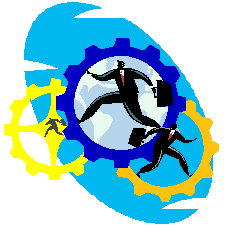 ADVANTAGE PROFESSIONAL SERVICES INC.EXECUTIVE SEARCH  &  Business SOLUTIONSSpecializing In The Energy Industry      recruitment       ABORIGINAL RELATIONS GOVERNANCE      RISK  & Regulatory